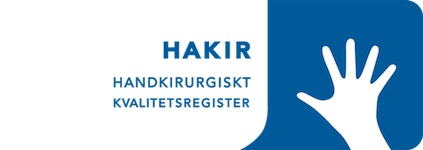 Dokumentnamn/Diagnos: Dokumentet gäller inom Region: Enhet:Ansvarig enhetschef:Upprättat av FT/AT/KUR:Giltigt fr.o.m. datum: Dokumenthistorik tidigare versioner:Övergripande InformationBakgrundkortfattadKirurgiska aspekter relevanta för rehabiliteringenProblem tex funktion, aktivitet och  delaktighetUtvärderings-instrumentHAKIRFunktions-uppföljning, ev.exklusionskriterier JA NEJ MålsättningFörväntat resultatObservandum/ RestriktionerFörväntad rehabiliteringstidFörväntad sjukskrivningstidÖvrigtTidslinje pre- och/eller postoperativt, restriktionerDag 0 = operationsdagen1 vecka postoperativt = 7 dagar efter operationTidslinje pre- och/eller postoperativt, restriktionerDag 0 = operationsdagen1 vecka postoperativt = 7 dagar efter operationTidDag/vecka/månad InterventionReferenser:Bilagor: 